ANNEXE 1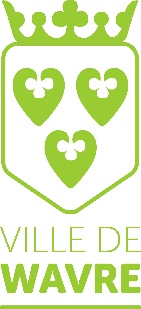 Fonds de Développement commercialFiche d’identification du candidat-commerçantDate ………………………..          Signature :………………………..Renseignements personnels du candidatRenseignements personnels du candidatNom Prénom Adresse Code postal Localité Téléphone Fax GSM Mail Date de naissance Profession actuelle Renseignements relatif au projet commercial Renseignements relatif au projet commercial Nom de l’établissement Type d’activité Adresse de l’établissementCode postal Localité Type de société N° de TVA Date d’ouverture envisagée 